Publicado en Madrid el 29/02/2024 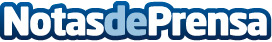 Grupo Index proyecta Puerta de España en MadridChalets de lujo sin facturas. ‘Puerta de España’, nueva promoción de Grupo Index en Madrid. A la venta 10 chalets desenchufados de la red eléctrica tradicional, es decir, sin facturas eléctricas ni energéticas gracias a sus energías renovables. Una casa activa que genera energía también para descarbonizar a toda la familia y nutrir dos vehículos eléctricos gratis todo el año. Ubicada en Puerta de Hierro en Madrid, ‘Puerta de España’ es la promoción de viviendas de obra nueva más especial de Grupo IndexDatos de contacto:Comunicación Grupo IndexGrupo Index609109426Nota de prensa publicada en: https://www.notasdeprensa.es/grupo-index-proyecta-puerta-de-espana-en-madrid_1 Categorias: Inmobiliaria Madrid Sostenibilidad Construcción y Materiales Arquitectura http://www.notasdeprensa.es